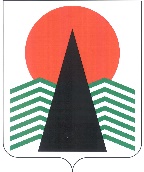 АДМИНИСТРАЦИЯ  НЕФТЕЮГАНСКОГО РАЙОНАпостановлениег.НефтеюганскО плане мероприятий по проведению Года взаимопомощив Нефтеюганском муниципальном районе Ханты-Мансийского автономного округа – Югры в 2023 годуВ соответствии с Уставом Нефтеюганского муниципального района Ханты-Мансийского автономного округа – Югры, в целях обеспечения исполнения мероприятий по проведению Года взаимопомощи в Ханты-Мансийском автономном округе – Югре в 2023 году, утвержденного распоряжением Правительства Ханты-Мансийского автономного округа – Югры от 10.02.2023 № 50-рп, п о с т а н о в л я ю:Утвердить план мероприятий по проведению Года взаимопомощи 
в Нефтеюганском муниципальном районе Ханты-Мансийского автономного округа – Югры в 2023 году (далее – План) (приложение).Департаменту культуры и спорта Нефтеюганского района 
(Андреевский А.Ю.), департаменту образования Нефтеюганского района 
(Кривуля А.Н.), управлению по связям с общественностью администрации Нефтеюганского района (Сиротина Е.Ф.), комитету по делам народов Севера, охраны окружающей среды и водных ресурсов администрации Нефтеюганского района (Воронова О.Ю.), отделу по сельскому хозяйству администрации Нефтеюганского района (Березецкая Ю.Н.), отделу по делам молодежи администрации Нефтеюганского района (Смоленчук Д.Б.), муниципальному автономному учреждению Нефтеюганского района «Комплексный молодежный центр «Перспектива» (Амирханова З.Р.): обеспечить исполнение мероприятий Плана в соответствии 
с установленными сроками;ежеквартально до 10-го числа месяца, следующего за отчетным кварталом, представлять в отдел по делам молодежи администрации Нефтеюганского района отчет об исполнении мероприятий Плана.Рекомендовать управлению социальной защиты населения, опеки 
и попечительства по городу Нефтеюганску и Нефтеюганскому району 
(Загородникова О.В.), главам городского и сельских поселений, входящих в состав Нефтеюганского района, организовать участие в мероприятиях Плана. Настоящее постановление подлежит размещению на официальном сайте органов местного самоуправления Нефтеюганского района.Контроль за выполнением постановления возложить на первого заместителя главы Нефтеюганского района Кудашкина С.А.Глава района							А.А.БочкоПриложение к постановлению администрацииНефтеюганского районаот 14.03.2023 № 331-паПлан мероприятий по проведению Года взаимопомощив Нефтеюганском муниципальном районе Ханты-Мансийского автономного округа – Югры в 2023 году14.03.2023№ 331-па№ 331-паN п/пНаименование мероприятияДата проведенияОжидаемый результатОтветственный исполнитель12345Организация информационного сопровождения реализации плана мероприятий Года взаимопомощи в Нефтеюганском районедо 30 декабря 2023 годаразмещение материалов в печатных средствах массовой информации - 10, в сети Интернет - 30, в электронных средствах массовой информации (ТВ, радио) - 20, в социальных медиа - 100Управление по связям 
с общественностью администрации Нефтеюганского района(далее – УСО НР);Управление социальной защиты населения, опеки 
и попечительства по городу Нефтеюганску и Нефтеюганскому району(далее– УСЗН НР) 
(по согласованию); Главы городских и сельских поселений Нефтеюганского района (по согласованию)Включение в окружной реестр добровольцев по финансовому просвещению населения 
в Нефтеюганском районе до 31 марта 2023 годавключение не менее 1 добровольца в окружной реестрДепартамент образования Нефтеюганского района (далее – ДО НР); Отдел по делам молодёжи администрации Нефтеюганского района (далее – ОДМ НР);муниципальное автономное учреждение Нефтеюганского района «Комплексный молодежный центр «Перспектива» (далее – МАУ НР «КМЦ «Перспектива»)Участие в уроках – практикумах «Волонтерство как смысл жизни», практических занятиях с участием действующих спортсменов, лиц
 с ограниченными возможностями здоровьядо 31 марта 2023 года,до 30 сентября 2023 годаучастие не менее 20 обучающихся образовательных учрежденийДепартамент культуры 
и спорта Нефтеюганского района (далее – ДКиС НР)Проведение образовательных мероприятий, направленных на развитие добровольческой деятельности, на базе образовательных организацийдо 30 ноября 2023 годаучастие не менее 100 добровольцев;проведено не менее 5 мероприятийОДМ НР; МАУ НР «КМЦ «Перспектива»;ДО НР;ДКиС НР;Главы городских и сельских поселений Нефтеюганского района(по согласованию)Проведение эколого-просветительского мероприятия «Международный День Земли»До 1 апреля 2023 годавовлечение в эко-мероприятие 30 эковолонтеровКомитет по делам народов Севера, охраны окружающей среды и водных ресурсов администрации Нефтеюганского района(далее – комитет по делам народов Севера, ООС 
и водных ресурсов);ДКиС НРУчастие во Всероссийской акции по очистке от мусора берегов водных объектов «Вода России»до 30 сентября 2023 годапривлечено не менее 450 участниковКомитет по делам народов Севера, ООС и водных ресурсов;Главы городских и сельских поселений Нефтеюганского района (по согласованию)Участие в региональном проекте «Семейная неделя добра в Нефтеюганском районе»до 30 июля 2023 годаУчастие не менее 100 человек, не менее 20 семейДО НР; ОДМ НР;МАУ НР «КМЦ «Перспектива»;ДКиС НР;УСЗН НР (по согласованию);Главы городских и сельских поселений Нефтеюганского района (по согласованию)Участие в акции «Собери ребенка в школу»до 31 августа 2023 годаподдержку получили не менее 30 детей из семей, находящихся в трудной жизненной ситуацииДО НР;УСЗН НР (по согласованию)Участие в конкурсе социально значимых проектов и успешных гражданских практик «Премия «Признание»до 30 ноября 2023 годаУчастие не менее 1 человека, реализовавшего социально значимые проекты и успешные гражданские практикиОДМ НР;МАУ НР «КМЦ «Перспектива»Участие в Форуме уральского федерального округа «Проблема бездомных животных – проблема всех и каждого»До 1 октября 2023 годаучастие не менее 3 человекОтдел по сельскому хозяйству администрации Нефтеюганского района Участие в региональном слете учителей – волонтеров «Доброе образование»до 30 октября 2023 годаучастие не менее 2 педагогов образовательных организаций Нефтеюганского районаДО НРУчастие в окружном форуме добровольцев «Добрые люди»до 30 декабря 2023 годаучастие не менее 5 представителей добровольчества;разработано не менее 2 проектов, направленных 
на развитие добровольчестваОДМ НР; МАУ НР «КМЦ «Перспектива»Участие в региональном проекте «Зимняя неделя добра в Нефтеюганском районе»до 30 декабря 2023 годаучастие не менее 50 человекДО НР;ОДМ НР;МАУ НР «КМЦ «Перспектива»;ДКиС НР;Главы городских и сельских поселений Нефтеюганского района (по согласованию)Проведение конкурсов о предоставлении грантов в целях поддержки социальных и добровольческих проектовдо 30 декабря 2023 годапроведено не менее 1 конкурса в целях поддержки социальных и добровольческих проектовУСО НР;ОДМ НР;МАУ НР «КМЦ «Перспектива»Участие в окружном социально-культурном проекте «Света и добра»до 30 декабря 2023 годаучастие не менее 3 человекДКиС НРРеализация технологий взаимопомощи гражданам пожилого возраста «Алло, волонтер!» и «Добрососед»до 30 декабря 2023 годапомощь оказана 20 гражданамОДМ НР;МАУ НР «КМЦ «Перспектива»;УСЗН НР(по согласованию);Главы городских и сельских поселений Нефтеюганского района (по согласованию)Организация и участие в работе муниципального штаба #МЫВМЕСТЕ 
по помощи военнослужащим, участвующим 
в специальной военной операции, и их семьямдо 30 декабря 2023 годавыполнено не менее 10 заявок по бытовой, юридической и психологической помощиОДМ НР;МАУ НР «КМЦ «Перспектива»;УСЗН НР (по согласованию)Участие в проекте «Память жива»до 30 декабря 2023 годаучастие не менее 30 человекДО НР;ОДМ НР;МАУ НР «КМЦ «Перспектива»;ДКиС НРУчастие в проекте поддержки медиаволонтерства «Добрая Югра»до 30 декабря 2023 годаучастие не менее 5 человекОДМ НР; МАУ НР «КМЦ «Перспектива»Организация и участие в палаточном лагере «Салым» – международного добровольческого лагеря по сохранению культурного наследия Нефтеюганского районадо 30 декабря 2023 годаучастие не менее 100 человекДКиС НР;Глава сельского поселения Салым (по согласованию) Осуществление гуманитарной добровольческой миссии в Донецкой 
и Луганской народных республиках, Запорожской и Херсонской областяхдо 30 декабря 2023 годаучастие не менее 3 человекОДМ НР;МАУ НР «КМЦ «Перспектива»;УСЗН НР (по согласованию);Главы городских и сельских поселений Нефтеюганского района (по согласованию) Участие в проекте «Я все бабушке расскажу. Как быть добрым в Югре»до 30 декабря 2023 годаучастие не менее 10 человекОДМ НР;МАУ НР «КМЦ «Перспектива»;УСЗН НР (по согласованию);Главы городских и сельских поселений Нефтеюганского района (по согласованию)Участие в образовательной программе для организаторов добровольческой деятельности «Добрая Югра. Онлайн»до 30 декабря 2023 годаучастие не менее 3 человекОДМ НР;МАУ НР «КМЦ «Перспектива»;ДКиС НР;ДО НРУчастие в образовательной программе для представителей благотворительных фондов, находящихся в Нефтеюганском районедо 31 мая 2023 годаобучено не менее 1 человекаУССО НРУчастие в мероприятиях по развитию корпоративного добровольчества (волонтерства)до 30 декабря 2023 годавовлечено не менее 2 трудовых коллективов организаций к участию 
в мероприятиях по корпоративному добровольчеству (волонтерству)ДО НР;ОДМ НР;МАУ НР «КМЦ «Перспектива»; ДКиС НР; Главы городских и сельских поселений Нефтеюганского района (по согласованию)